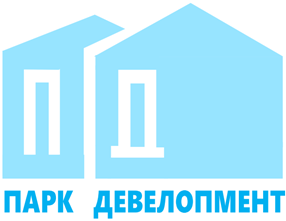 Общество с ограниченной ответственностью«Парк Девелопмент»Адрес места нахождения: 354340, Краснодарский край, г.о. город-курорт Сочи,            г. Сочи, пр-кт Континентальный д. 6, офис 6                  ОГРН 1212300001341, ИНН 2367017468/КПП 236701001Участникам закупкиУВЕДОМЛЕНИЕ ОБ ИЗМЕНЕНИИ ДАТЫ И ВРЕМЕНИ ОКОНЧАНИЯ СРОКА ПОДАЧИ ЗАЯВОК, ПРОВЕДЕНИЯ РЕДУКЦИОНА И ПОДВЕДЕНИЯ ИТОГОВЛОТ 100-22 ОРЭФ «Выполнение комплекса строительно-монтажных работы по устройству железобетонных конструкций, инженерных систем, технологии водоподготовки бассейнов и архитектурной отделки бассейнов»Настоящим ООО «Парк Девелопмент» уведомляет об изменении даты и времени окончания срока подачи заявок, проведения редукциона и подведения итогов.Дата и время окончания срока подачи заявок: 05.04.2022 года 14:00 часовДата и время открытия доступа и допуск заявок на участие в открытом редукционе в электронной форме: 05.04.2022 года 14:10 часовДата и время проведения открытого редукциона в электронной форме: 06.04.2022 года 16:00Дата и время подведения итогов открытого редукциона в электронной форме: 06.04.2022 года 18:00 часов